              [АРАР                                                                                 р е ш е н и еО бюджете сельского поселения Старокалмашевский сельсовет муниципального района Чекмагушевский	 район  Республики Башкортостан на 2015 год и на планируемый период 2016 и 2017 годовСовет сельского  поселения Старокалмашевский сельсовет муниципального района Чекмагушевский район  Республики Башкортостан РЕШИЛ:	1. Утвердить основные характеристики бюджета сельского  поселения  Старокалмашевский  сельсовет муниципального района Чекмагушевский район Республики Башкортостан  на 2015год:1) прогнозируемый общий объем доходов  бюджета  сельского  поселения  Старокалмашевский  сельсовет муниципального района Чекмагушевский район Республики Башкортостан в сумме    2267,8 тыс. рублей;  2) общий объем расходов  бюджета  сельского  поселения  Старокалмашевский  сельсовет муниципального района Чекмагушевский район Республики Башкортостан в сумме  2267,8 тыс. рублей;3) дефицит  бюджета сельского  поселения  Старокалмашевский сельсовет муниципального района Чекмагушевский район Республики Башкортостан в сумме 0 рублей.2. Утвердить основные характеристики бюджета сельского  поселения Старокалмашевский    сельсовет муниципального района Чекмагушевский район Республики Башкортостан на плановый период 2016 и 2017 годов:1) прогнозируемый общий объем доходов  на 2016 год в сумме  2887,0 тыс. рублей и на 2017 год в сумме 2779,0 тыс. рублей;  2) общий объем расходов   на 2016 год в сумме 2887,0 тыс. рублей, в том числе условно утвержденные расходы в сумме  72,2 тыс. рублей,  и на 2017 год в сумме 2779,0  рублей, в том числе условно утвержденные расходы в сумме 139,0 тыс. рублей;  3) дефицит  на 2016 год в сумме 0 рублей и на 2017 год в сумме 0 рублей.3. Утвердить перечень главных администраторов доходов бюджета сельского поселения Старокалмашевский сельсовет муниципального района Чекмагушевский район Республики Башкортостан согласно приложению № 1 к настоящему Решению.4. Утвердить перечень главных администраторов источников финансирования дефицита бюджета сельского поселения Старокалмашевский сельсовет  муниципального района Чекмагушевский район Республики Башкортостан  согласно приложению № 2 к настоящему Решению.5. Установить поступления доходов в бюджет сельского поселения  Старокалмашевский сельсовет муниципального района Чекмагушевский район Республики Башкортостан:1) на 2015 год согласно приложению № 3 к настоящему Решению;2) на плановый период 2016 и 2017 годов согласно приложению № 4 к настоящему Решению.    6. Установить, средства, полученные бюджетными учреждениями  от приносящей доход деятельности, учитываются на лицевых счетах, открытых в органе по составлению и исполнению местного бюджета на балансовом счете  в учреждениях Центрального банка Российской Федерации или кредитных организациях, и расходуются бюджетными учреждениями в соответствии с генеральными разрешениями (разрешениями), оформленными главными распорядителями (распорядителями) средств местного бюджета в установленном органом по составлению и исполнению бюджета  порядке, и сметами доходов и расходов по приносящей доход деятельности, утвержденными в порядке, определяемом главными распорядителями средств местного бюджета в пределах остатков средств на их лицевых счетах, если иное не предусмотрено настоящим решением.Установить, что средства, полученные от приносящей доход деятельности, не могут направляться бюджетными учреждениями  на создание других организаций, покупку ценных бумаг и размещаться на депозиты в кредитных организациях.7. Утвердить в пределах общего объема расходов бюджета сельского поселения Старокалмашевский сельсовет муниципального района Чекмагушевский район Республики Башкортостан, установленного пунктом 1 настоящего Решения, распределение бюджетных ассигнований по разделам, подразделам, целевым статьям  (муниципальным программам Республики Башкортостан и непрограммным направлениям деятельности), группам видов расходов классификации расходов бюджетов:1) на 2015 год согласно приложению № 5 к настоящему Решению;2) на плановый период 2016 и 2017 годов согласно приложению № 6 к настоящему Решению.Утвердить в пределах общего объема расходов бюджета сельского поселения  Старокалмашевский  сельсовет муниципального района Чекмагушевский район Республики Башкортостан, установленного пунктом 1 настоящего Решения, распределение бюджетных ассигнований по целевым статьям  (муниципальным программам  и непрограммным направлениям деятельности), группам видов расходов классификации расходов бюджетов:1) на 2015 год согласно приложению № 7 к настоящему Решению;2) на плановый период 2016 и 2017 годов согласно приложению № 8 к настоящему Решению.8. Утвердить ведомственную структуру расходов бюджета сельского  поселения  Старокалмашевский  сельсовет муниципального района Чекмагушевский район Республики Башкортостан:1) на 2015 год согласно приложению № 9 к настоящему Решению;2) на плановый период 2016 и 2017 годов согласно приложению № 10 к настоящему Решению9. Установить, что нормативные правовые акты сельского поселения Старокалмашевский сельсовет  муниципального района Чекмагушевский район Республики Башкортостан, предусматривающие принятие новых видов расходных обязательств или увеличение бюджетных ассигнований на исполнение существующих видов расходных обязательств сверх утвержденных в бюджете сельского поселения на 2015 год и на плановый период 2016 и 2017 годов, а также сокращающие его доходную базу, подлежат исполнению при изыскании дополнительных источников доходов бюджета сельского поселения  и (или) сокращении бюджетных ассигнований по конкретным статьям расходов бюджета сельского поселения  при условии внесения соответствующих изменений в настоящее решение.Проекты решений и иных нормативных правовых актов сельского поселения Старокалмашевский сельсовет  муниципального района Чекмагушевский  район Республики Башкортостан, требующие введения новых видов расходных обязательств или увеличения бюджетных ассигнований по существующим видам расходных обязательств сверх утвержденных в бюджете сельского поселения  на 2015 год и на плановый период 2016 и 2017 годов либо сокращающие его доходную базу, вносятся только при одновременном внесении предложений о дополнительных источниках доходов бюджета сельского поселения  и (или) сокращении бюджетных ассигнований по конкретным статьям расходов бюджета сельского поселения.Администрация сельского поселения Старокалмашевский сельсовет муниципального района Чекмагушевский район Республики Башкортостан  не вправе принимать решения, приводящие к увеличению в 2015-2017 годах численности муниципальных служащих и работников организаций бюджетной сферы.10. Установить предельный объем муниципального долга сельского поселения Старокалмашевский сельсовет муниципального района Чекмагушевский район Республики Башкортостан на 2015 год в сумме   0 тыс. рублей, на 2016 год в сумме   0 тыс. рублей, на 2017 год в сумме 0 тыс. рублей.Установить верхний предел муниципального  долга сельского поселения Старокалмашевский сельсовет муниципального района Чекмагушевский район Республики Башкортостан  на 1 января 2016 года в сумме  0 тыс. рублей, на 1 января 2017 года в сумме  0 тыс. рублей и на 1 января 2018 года в сумме  0 тыс. рублей, в том числе верхний предел долга по муниципальным  гарантиям на 1 января 2016 года в сумме  0 тыс. рублей, на 1 января 2017 года в сумме 0 тыс. рублей и на 1 января 2018 года в сумме 0  тыс. рублей.	11. Установить, что остатки средств бюджета сельского поселения Старокалмашевский сельсовет муниципального  района Чекмагушевский    район   по   состоянию на 1 января 2015 года в размере не более одной двенадцатой общего объема расходов бюджета сельского поселения направляются Администрацией сельского поселения Старокалмашевский сельсовет муниципального  района Чекмагушевский район Республики Башкортостан на покрытие временных кассовых разрывов, возникающих в ходе исполнения бюджета сельского поселения.	12. Установить, что  получатель средств  бюджета сельского поселения Старокалмашевский сельсовет муниципального района Чекмагушевский район Республики Башкортостан, при заключении муниципальных контрактов (гражданско-правовых договоров) на поставку товаров, выполнение работ, оказание услуг вправе предусматривать авансовые платежи в размерах, определенных Администрацией сельского поселения.  13.  Установить, что  резервный фонд сельского поселения Старокалмашевский сельсовет муниципального района Чекмагушевский  район Республики Башкортостан составляет  в 2015 году -  3  тыс. рублей, в 2016 году - 3   тыс.рублей, в 2017 году - 3 тыс. рублей.  	14. Настоящее решение вступает в силу с 1 января 2015 года.Глава сельского поселения                                          А.У.Макулов с. Старокалмашево17 декабря  2014 г № 156БАШ[ОРТОСТАН  РЕСПУБЛИКА]ЫСА[МА{ОШ  РАЙОНЫ муниципаль районЫНЫ@  И*КЕ [АЛМАШ АУЫЛ СОВЕТЫ АУЫЛ  БИЛ^м^]Е СОВЕТЫ БАШ[ОРТОСТАН  РЕСПУБЛИКА]ЫСА[МА{ОШ  РАЙОНЫ муниципаль районЫНЫ@  И*КЕ [АЛМАШ АУЫЛ СОВЕТЫ АУЫЛ  БИЛ^м^]Е СОВЕТЫ 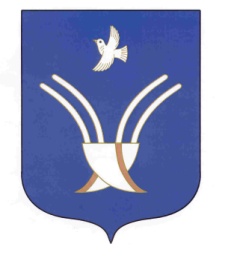 Совет сельского поселенияСТАРОКАЛМАШЕВСКИЙ сельсоветмуниципального района Чекмагушевский район Республики Башкортостан